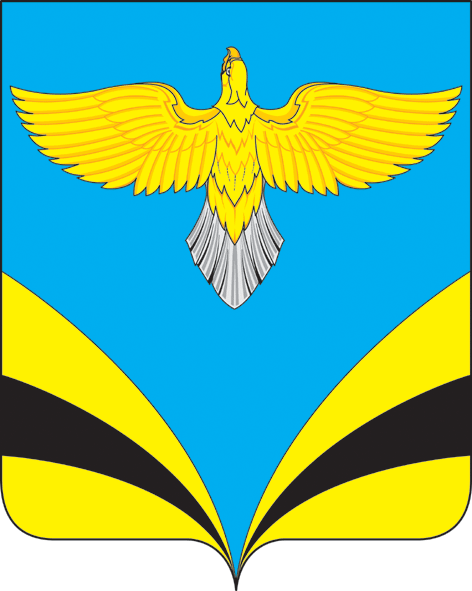            АДМИНИСТРАЦИЯ   сельского поселения Екатериновкамуниципального района Безенчукский           Самарской области             ПОСТАНОВЛЕНИЕ     от 16.02.2021 года  № 28             с. ЕкатериновкаОб оценке эффективности реализации долгосрочных муниципальных программ сельского поселения Екатериновка муниципального района Безенчукский Самарской области за 2020 годВ соответствии со статьей 179 Бюджетного Кодекса Российской Федерации, Постановлением Администрации сельского поселения Екатериновка муниципального района Безенчукский Самарской области от 07.07.2014 г. № 30 «Об утверждении Порядка принятия решений о разработке, формировании, утверждении и реализации муниципальных программ сельского поселения Екатериновка»,ПОСТАНОВЛЯЮ:1.Утвердить оценку эффективности реализации долгосрочных муниципальных  программ сельского поселения Екатериновка за 2020 год согласно приложения.           2.Опубликовать настоящее Постановление в газете «Вестник сельского поселения Екатериновка»,  разместить на официальном сайте администрации сельского поселения Екатериновка в сети Интернет (http://www.admekaterin.ru).        3.Настоящее постановление вступает в силу после  его официального опубликования.Глава сельского поселения Екатериновкамуниципального района Безенчукский		 Самарской области			                                          А.В. ГайдуковРезепова Любовь Борисовна – специалист 1 категории 8(846)7631459Приложение                                                                                  к Постановлению от 16.02.2021г.  № 28Об оценке эффективности реализации                                                                                                                           долгосрочных муниципальных программ                                                                                                                          сельского поселения Екатериновка муниципального                                                                                                               района  Безенчукский Самарской области за 2020 год»Оценка эффективности реализации муниципальных программ сельского поселения Екатериновка муниципального района Безенчукский Самарской области за 2020 г.Муниципальной программы  «Благоустройство  и обеспечение безопасности дорожного движения  территории  сельского поселения Екатериновка муниципального района Безенчукский Самарской области на 2018-2020 гг.» в том, числе:1.Подпрограмма «Энергосбережение и повышение энергетической эффективности в сельском поселении Екатериновка на 2018-2020 г.г.»Основными целями Подпрограммы являются:- повышение энергетической эффективности при передаче и потреблении энергетических ресурсов в сельском поселении»;- создание условий для перевода бюджетной сферы сельского поселения Екатериновка на энергосберегающий путь развития.Оценка эффективности целевых показателей муниципальной программы за 2020 годМероприятия программы в основном выполнены.Вывод: Подпрограмма признана эффективной.2. Подпрограмма «Благоустройство дорог и обеспечение безопасного дорожного движения в сельском поселении Екатериновка»Основными целями Подпрограммы являются:- Обеспечение сохранности жизни, здоровья граждан и их имущества, гарантии их законных прав на безопасные условия движения на дорогах.Оценка эффективности целевых показателей муниципальной программы за 2020 годМероприятия программы в основном выполнены.Вывод: Подпрограмма признана эффективной.3. Подпрограмма «Содержание мест захоронений на территории сельского поселения Екатериновка». Основными целями Подпрограммы являются:- обеспечение государственных гарантий прав граждан при погребении умерших; проведение работ по благоустройству территорий захоронений.Оценка эффективности целевых показателей муниципальной программы за 2020 годМероприятия программы в основном выполнены.Вывод: Подпрограмма признана эффективной.4. Подпрограмма «Благоустройство территории и озеленение в сельском поселении Екатериновка»Основными целями Подпрограммы являются:- улучшение экологической обстановки в сельском поселении Екатериновка, снижение уровня воздействия негативных факторов на здоровье населения, восстановление и сохранение зеленых зон. Оценка эффективности целевых показателей муниципальной программы за 2020 годМероприятия программы в основном выполнены.Вывод: Подпрограмма признана эффективной.Муниципальная программа«Модернизация и развитие сети автомобильных дорог местного значения в границах населенных пунктов сельского поселения  Екатериновка муниципального района  Безенчукский Самарской области на 2018-2020 гг.»Основными целями Программы являются:- улучшение эффективности обслуживания участников дорожного движения;- повышение безопасности дорожного движения и экологической безопасности объектов;- обеспечение сохранности автомобильных дорог, долговечности и надежности входящих в них конструкций и сооружений, повышение качественных характеристик автомобильных дорог. Оценка эффективности целевых показателей муниципальной программы за 2020 годМероприятия программы в основном выполнены.Вывод: Программа признана эффективной. № п/пнаименование целевого показателяплановый объем финансирования, тыс. руб.фактический объем финансирования, тыс. руб.эффективностьПримечание1Выполнение мероприятий, направленных на энергосбережение и повышение энергетической эффективности использования электрической энергии при эксплуатации объектов уличного освещения:- Содержание линий уличного освещения (оплата уличного освещения)*- Устройство (ремонт) уличного освещения317431741эффективна  № п/пнаименование целевого показателяплановый объем финансирования, тыс. руб.фактический объем финансирования, тыс. руб.эффективностьПримечание1Зимнее содержание улично-дорожной сети, территории общего пользования*644          6441эффективна Летнее содержание улично-дорожной сети, территории общего пользования*5345341эффективна № п/пнаименование целевого показателяплановый объем финансирования, тыс. руб.фактический объем финансирования, тыс. руб.эффективностьПримечание1Содержание мест захоронений на территории сельского поселения21211эффективна  № п/пнаименование целевого показателяплановый объем финансирования, тыс. руб.фактический объем финансирования, тыс. руб.эффективностьПримечание1Благоустройство и озеленение с.п.Екатериновка (вывоз ТБО, уборка и содержание контейнерных площадок посадка деревьев)         51841        518411эффективна Мероприятия по оборудованию детских площадок5          51 эффективна № п/пнаименование целевого показателяплановый объем финансирования, тыс. руб.фактический объем финансирования, тыс. руб.эффективностьПримечаниеРемонт дороги общего пользования с грунто-щебеночным покрытием в с.Владимировка по ул.Куйбышева2221,02221,01эффективна 